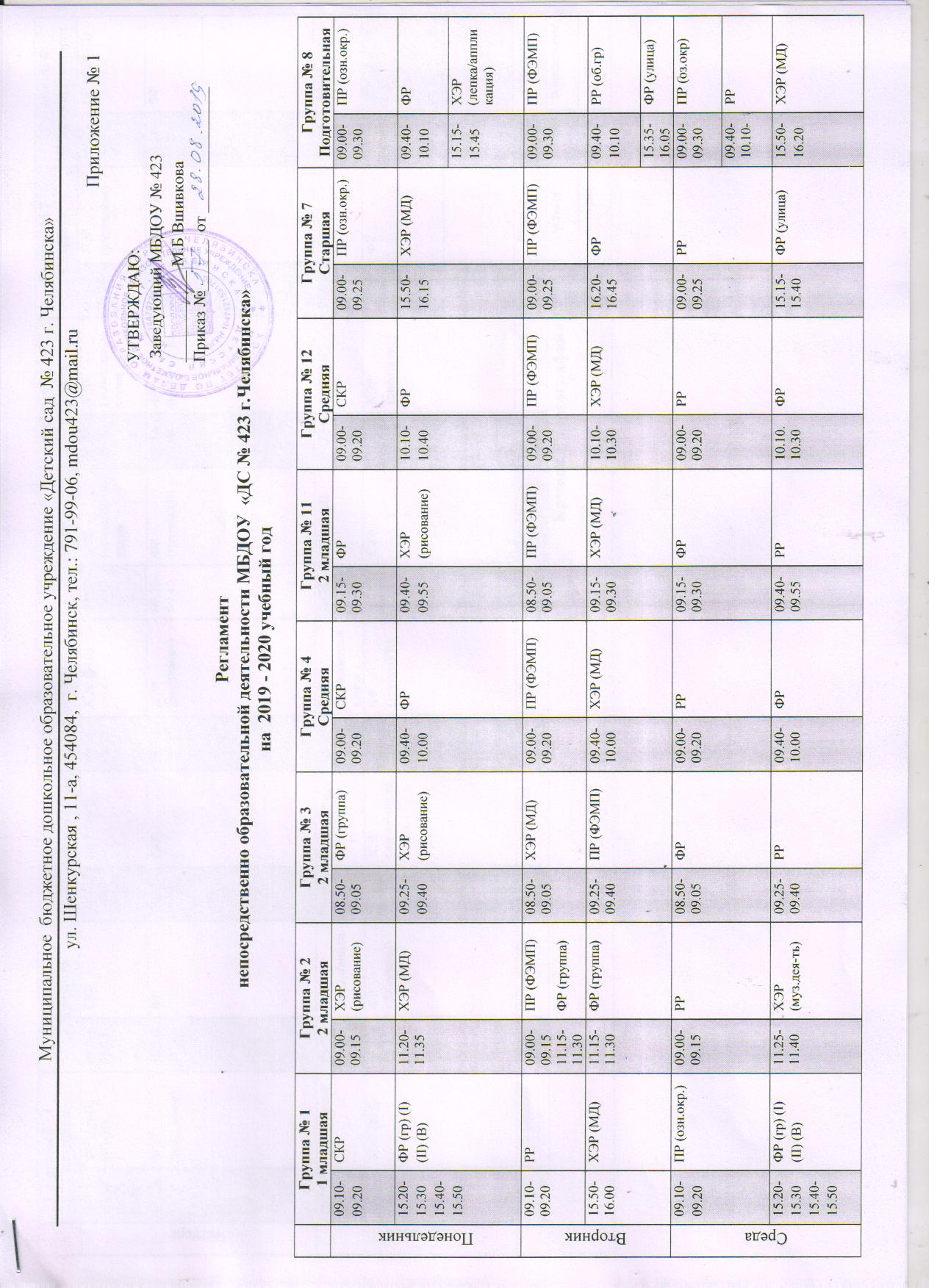 ФЭМП – формирование элементарных математических представлений;                          ФЛГСЯ - формирование лексико-грамматического строя языка;ФЗСР - формирование звуковой стороны речи/звукопроизношения;ХЭР - Художественно-эстетическое развитиеСКР – социально-коммуникативное развитиеПР - познавательное развитиеФР - Физическое развитие РР – речевое развитиеМД -  музыкальная деятельность (В) – воспитатель;(Д) – дефектолог;(Л) – логопед.Группа № 11 младшаяГруппа № 11 младшаяГруппа № 22 младшаяГруппа № 22 младшаяГруппа № 32 младшаяГруппа № 32 младшаяГруппа № 4СредняяГруппа № 4СредняяГруппа № 112 младшаяГруппа № 112 младшаяГруппа № 12СредняяГруппа № 12СредняяГруппа № 7СтаршаяГруппа № 7СтаршаяГруппа № 8ПодготовительнаяГруппа № 8ПодготовительнаяЧетверг09.00-09.10 09.20-09.30 ФР (гр) (I) (II) (В)09.00-09.15  СКР08.50-09.05ХЭР (МД)09.15-09.35ХЭР (МД)09.00-09.15ХЭР (лепка/аппликация 09.00-09.20ХЭР (лепка/аппликация 09.00-09.20ХЭР (рисование)09.00-09.30ПР (ФЭМП)Четверг15.20-15.30ХЭР (рисование)10.55-11.10ФР09.25-09.40СКР09.45-10.05ХЭР (рисование)09.25-09.40ФР (группа)(В)09.40-10.00ФР (группа)(В)10.20-10.45-ХЭР (МД)11.20-11.50ФРЧетверг15.20-15.30ХЭР (рисование)10.55-11.10ФР09.25-09.40СКР09.45-10.05ХЭР (рисование)09.25-09.40ФР (группа)(В)09.40-10.00ФР (группа)(В)10.20-10.45-ХЭР (МД)15.15-15.45СКРПятница09.00-09.10ХЭР (лепка)09.00-09.15ХЭР (лепка/аппликация 09.00-09.15ФР (группа)09.00-09.20ХЭР (лепка/аппликация 08.50-09.05ХЭР (МД)09.15-09.35ХЭР (МД)09.00-09.20СКР09.00-09.30РР (об.гр.)Пятница15.50-16.00ХЭР (МД)09.30-09.45ФР (В)(группа)09.30-09.45ХЭР (лепка/аппликация 09.40-10.00ФР (группа)(В)09.20-09.35СКР 09.45-10.05ХЭР (рисование)11.00-11.25ФР 10.20-10.50ХЭР (МД)Пятница15.50-16.00ХЭР (МД)09.30-09.45ФР (В)(группа)09.30-09.45ХЭР (лепка/аппликация 09.40-10.00ФР (группа)(В)09.20-09.35СКР 09.45-10.05ХЭР (рисование)15.10-15.40ХЭР (рисование)1 ч.40мин10 занятий2 ч.30мин10 занятий2 ч. 30 м.10 занятий3ч.20.10 занятий2 ч. 30 м.10 занятий3 ч.45 мин10занятий4ч.0010 занятий7 ч. 30 м.15занятийКружок « хореографии»Кружок « хореографии»Кружок « хореографии»Кружок « хореографии»Кружок « хореографии»Кружок « хореографии»Кружок « хореографии»Кружок « хореографии»Кружок « хореографии»Кружок « хореографии»Кружок « хореографии»Кружок « хореографии»Кружок « хореографии»17.05-17.30четверг17.00-17.30понедельникКружок « хореографии»Кружок « хореографии»Кружок « хореографии»Кружок « хореографии»Кружок « хореографии»Кружок « хореографии»Кружок « хореографии»Кружок « хореографии»Кружок « хореографии»Кружок « хореографии»Кружок « хореографии»Кружок « хореографии»Кружок « хореографии»17.00-17.25пятница17.00-17.30средаСтаршая группа комбинированной направленности для детей с ЗПР № 5Старшая группа комбинированной направленности для детей с ЗПР № 5Старше-подготовительная к школе группа компенсирующей направленности для детей с ЗПР № 6Старше-подготовительная к школе группа компенсирующей направленности для детей с ЗПР № 6Старшая группа компенсирующей направленности для детей с ТНР  № 10Старшая группа компенсирующей направленности для детей с ТНР  № 10Подготовительная к школе  группа  компенсирующей направленности для детей с ТНР  № 9Подготовительная к школе  группа  компенсирующей направленности для детей с ТНР  № 9Понедельник09.0009.20ПР (озн.окр.) (Д/ В)09.00-9.20/09.00-09.30 ПР (озн.окр.) (Д/ст)ХЭР (рисование)09.00-09.25ПР (озн.окр.) (В)09.00-09.30РР (ФЗСР)ЛПонедельник09.0009.20ПР (озн.окр.) (Д/ В)09.40-10.1011.55-12.20ПР (озн.окр.) (Д/подг.)ФР (улица)09.00-09.25ПР (озн.окр.) (В)11.45-12.15ХЭР (МД)Понедельник11.30-11.55ФР (улица)15.10-15-40РР (обучение грамоте )(Л) подг.15.15-15.40ХЭР(МД)15.15-15.45ПР (озн.окр.) (В)Вторник09.00-09.20ПР (ФЭМП)(Д/В)09.00-09.2509.00-09.30ПР (ФЭМП)(Д/ст)ХЭР (лепка/аппликация)(В/подг.)09.00-09.25РР (ФЛГСЯ)Л09.00-09.30РР (ФЛГСЯ)ЛВторник09.00-09.20ПР (ФЭМП)(Д/В)09.40-10.10ПР (ФЭМП)(Д/подг.)09.00-09.25РР (ФЛГСЯ)Л11.40-12.10ФРВторник10.40-11.05ФР 15.30-15.55 ХЭР(МД)15.15-15.40ФР (улица)15.15-15.45ХЭР (рисование)Среда09.00-09.25РР (В)09.00-09.2009.35-10.05РР (об. гр.) (Л/ст) РР (об. гр.) (Л/подг.)09.00-09.20ПР (ФЭМП)(В)09.00-09.30ПР (ФЭМП)(В)Среда15.15-15.40ХЭР (МД)10.40-11.05ФР11.50-12.15ФР11.30-12.00ФР (улица)(В)Среда15.15-15.40ХЭР (МД)15.15-15.45ПР (конструирование) (подг)11.50-12.15ФР15.15-15.45РР (ФЛГСЯ)ЛЧетверг09.00-09.20ПР (ФЭМП)(Д/В)09.00-09.2509.35-10.05ПР (ФЭМП)(Д/ст)ПР (ФЭМП)(Д/подг.)09.00-09.20РР (ФЛГСЯ)Л09.00-09.30РР (ФЛГСЯ)ЛЧетверг09.30 -09.5515.15-15.40РР (Д) ФР15.50-16.15ФР09.45-10.10ХЭР(МД)09.40-10.10ПР (ФЭМП)(В)Четверг09.30 -09.5515.15-15.40РР (Д) ФР15.50-16.15ФР09.45-10.10ХЭР(МД)16.25-16.55ФРПятница09.00-09.20ПР (озн.окр.) (Д/В)09.00-9.20/09.00-09.3009.40-10.10ПР (озн.окр.) (Д/ст)СКР (В/ подг) ПР (озн.окр.) (Д/подг)09.00-09.20ХЭР (рисование)09.00-09.30РР (ФЗСР)ЛПятница09.45-10.10ХЭР(МД)15.15-15.40ХЭР (МД)11.35-12.00ФР09.40-10.10ПР (озн.окр.) В)Пятница09.45-10.10ХЭР(МД)15.15-15.40ХЭР (МД)11.35-12.00ФР16.10-16.40ХЭР(МД)3ч.45 м10 занятий4ч/7ч05.10/15 занятий3 ч. 55 м.10 занятий7 ч. 30 м.15 занятий